ПОСТАНОВЛЕНИЕот «08» августа 2022г. №30а. Хакуринохабль «Об утверждении Порядка установления и оценки применения содержащихся в муниципальных нормативных правовых актах обязательных требований, которые связаны с осуществлением предпринимательской и иной экономической деятельности, и оценка соблюдения которых осуществляется в рамках муниципального контроля»В соответствии с Федеральным законом от 06.10.2003 №131-ФЗ «Об общих принципах организации местного самоуправления в Российской Федерации», частью 5 статьи 2 Федерального закона от 31.07.2020 №247-ФЗ «Об обязательных требованиях в Российской Федерации», руководствуясь Законом Республики Адыгея от 18.12.2014 № 366 «Об оценке регулирующего воздействия проектов муниципальных нормативных правовых актов, затрагивающих вопросы осуществления предпринимательской и иной экономической деятельности, устанавливающих обязанности для субъектов инвестиционной деятельности, и экспертизе муниципальных нормативных правовых актов, затрагивающих вопросы осуществления предпринимательской и инвестиционной деятельности», Уставом МО «Хакуринохабльское  сельское поселение»,ПОСТАНОВЛЯЕТ:	1. Утвердить Порядок установления и оценки применения содержащихся в муниципальных нормативных правовых актах обязательных требований, которые связаны с осуществлением предпринимательской и иной экономической деятельности, и оценка соблюдения которых осуществляется в рамках муниципального контроля (прилагается).	2. Обнародовать настоящее постановление в порядке, предусмотренном Уставом МО «Хакуринохабльское сельское поселение», и разместить на официальном сайте администрации МО « Хакуринохабльское сельское поселение».  Глава муниципального образования«Хакуринохабльское сельское поселение»	                    	   В.А. БеданоковПриложениек постановлению администрации МО«Хакуринохабльское сельское поселение»от «08» августа 2022г. №30Порядок установления и оценки применения содержащихся в муниципальных нормативных правовых актах обязательных требований, которые связаны с осуществлением предпринимательской и иной экономической деятельности, и оценка соблюдения которых осуществляется в рамках муниципального контроля1. Общие положения1.1. Настоящий Порядок разработан в соответствии с Федеральным законом от 31.07.2020 №247-ФЗ «Об обязательных требованиях в Российской Федерации» (далее – обязательные требования, установленные Федеральным законом № 247-ФЗ) в целях обеспечения единого подхода к установлению и оценке применения обязательных требований.1.2. Настоящий Порядок включает:- порядок установления обязательных требований;- порядок оценки применения обязательных требований.2. Порядок установления обязательных требований2.1. Администрация МО «Хакуринохабльское сельское поселение», уполномоченная в соответствии с Федеральным законом от 06.10.2003 №131-ФЗ «Об общих принципах организации местного самоуправления в Российской Федерации» на осуществление соответствующего вида муниципального контроля (далее – Администрация),  устанавливает обязательные требования, связанные с осуществлением предпринимательской и иной экономической деятельности и оценка соблюдения которых осуществляется в рамках муниципального контроля,  с учетом принципов и условий, определенных статьями 4-10 Федерального закона от 31.07.2020  № 247-ФЗ «Об обязательных требованиях в Российской Федерации». 3. Порядок оценки применения обязательных требований3.1. Целью оценки применения обязательных требований является оценка достижения цели введения обязательных требований, эффективности введения обязательных требований, выявление избыточных обязательных требований.3.2. Администрация проводит оценку применения обязательных требований в отношении правового акта, устанавливающего обязательные требования, по истечении 2 лет 6 месяцев с начала его действия.3.3.   Источниками информации для оценки применения обязательных требований являются:- результаты мониторинга применения обязательных требований;- результаты анализа осуществления муниципального контроля;- обращения, предложения и замечания субъектов предпринимательской и иной экономической деятельности, к которым применяются обязательные требования, содержащиеся в муниципальных нормативных правовых актах (далее – МНПА).3.4. Информация, включаемая в доклад по оценке обязательных требований:а) общая характеристика оцениваемых обязательных требований, содержащая:- цели введения обязательных требований;- реквизиты МНПА, содержащего обязательное требование;- сведения о внесенных в МНПА изменениях (при наличии);- сведения о полномочиях разработчика МНПА на установление обязательных требований;- период действия МНПА и его отдельных положений (при наличии);- сфера осуществления предпринимательской и иной экономической деятельности и конкретные общественные отношения (группа общественных отношений), на регулирование которых направлены обязательные требования;- основные группы субъектов регулирования, интересы которых затрагиваются оцениваемыми обязательными требованиями, количество таких субъектов;б) результаты оценки применения обязательных требований, содержащие:- соблюдение принципов установления и оценки применения обязательных требований, установленных Федеральным законом № 247-ФЗ;- достижение целей введения обязательных требований (снижение риска причинения вреда (ущерба) охраняемым законом ценностям, на устранение которого направлено установление обязательных требований);- оценка фактических расходов и доходов субъектов регулирования, связанных с необходимостью соблюдения установленных МНПА обязанностей или ограничений;- количество и содержание обращений субъектов регулирования к разработчику, связанных с применением обязательных требований;- сведения о привлечении к ответственности за нарушение установленных МНПА обязательных требований, в случае если МНПА установлена такая ответственность, в том числе количество зафиксированных правонарушений;- количество и содержание вступивших в законную силу судебных актов, связанных с применением обязательных требований, по делам об оспаривании МНПА;в) выводы и предложения по итогам оценки применения обязательных требований, содержащие один из следующих выводов:- о целесообразности дальнейшего применения обязательных требований без внесения изменений в МНПА;б) о целесообразности дальнейшего применения обязательных требований с внесением изменений в МНПА;в) о нецелесообразности дальнейшего применения обязательных требований и прекращения срока действия МНПА, содержащего обязательные требования.3.5. Вывод о целесообразности дальнейшего применения обязательных требований с внесением изменений в МНПА или о нецелесообразности дальнейшего применения обязательных требований и прекращения срока действия правового акта, содержащего обязательные требования, формулируется при выявлении одного или нескольких из следующих случаев:а) невозможность исполнения обязательных требований, устанавливаемая в том числе при выявлении избыточности требований, несоразмерности расходов на их исполнение и снижение рисков, в целях предупреждения которых установлены обязательные требования;б) наличие дублирующих и (или) аналогичных по содержанию обязательных требований в нескольких МНПА;в) наличие в различных МНПА противоречащих друг другу обязательных требований;г) наличие в МНПА неопределенных понятий, некорректных и (или) неоднозначных формулировок, не позволяющих единообразно применять и (или) исполнять обязательные требования;д) наличие неактуальных требований, не соответствующих современному уровню развития науки и техники и (или) негативно влияющих на развитие предпринимательской деятельности и технологий;е) противоречие обязательных требований принципам Федерального закона №247-ФЗ, вышестоящим нормативным правовым актам и (или) целям и положениям муниципальных программ;ж) отсутствие у разработчика предусмотренных законодательством полномочий по установлению соответствующих обязательных требований.3.6. На основании выводов доклада по оценке обязательных требований Администрация принимает одно из следующих решений:а) о необходимости продления срока действия МНПА не более чем на три года;б) о необходимости дальнейшего применения обязательных требований со сроком не более чем на три года с внесением изменений в правовой акт; в) об отсутствии необходимости дальнейшего применения обязательных требований и прекращения срока действия правового акта, содержащего обязательные требования.3.7.  Информация о результатах оценки применения обязательных требований размещается на официальном сайте Администрации.РЕСПУБЛИКА АДЫГЕЯ               Администрациямуниципального образования «Хакуринохабльское сельское поселение»385440, а.Хакуринохабль ул. Шовгенова 13АДЫГЭ РЕСПУБЛИКХьакурынэхьаблэ муниципальнэ къоджэ псэупIэ чIыпIэм изэхэщапI 385440, къ. Хьакурынэхьабл,ур. Шэуджэным ыцI, 13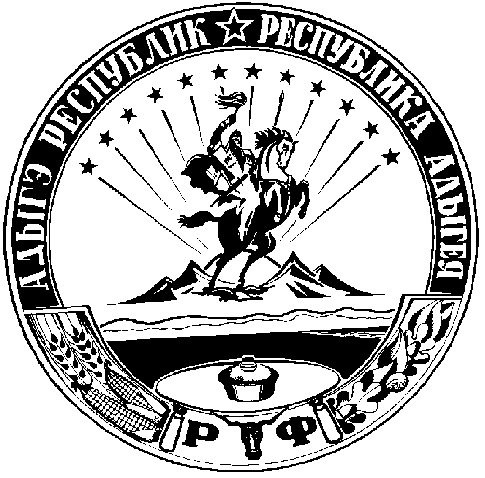 